Níže uvedeného dne, měsíce a roku uzavřely smluvní stranyna straně jedné:	Linde Gas a sU Technoplynu 1324 198 00 Praha 9REGČíslo účtu IČ.DIČ(dále jen Linde)UniCredit Bank Czech Republic and Slovakia, a s00011754CZ00011754na straně druhé.Výzkumný ústav živočišné výroby, v.v.i.Přátelství 815		104 00 Praha 10 - Uhříněves	[ Číslo zákazníka: IČ	00027014DIČ	CZ00027014(dáie jen zákaznÍKjDodatek č.1 362216367 ke Smlouvě o dlouhodobém pronájmu
číslo smi. 362010594 ze dne 27.6.2017uzavírají tento Dodatek č.1 ke Smlouvě o dlouhodobém pronájmu lahvi a dalších distribučních prostředků na speciální plyny1. Po dobu platnosti této smlouvy (od 1.7.2018 - 30.6.2019) se neúčtuje denni ani dodatkové nájemné za pronájem 38 kusu lahví na technické plyny, 6 kusů lahvi na acetylen a 9 kusů lahví na speciální plyny.V Praze dne 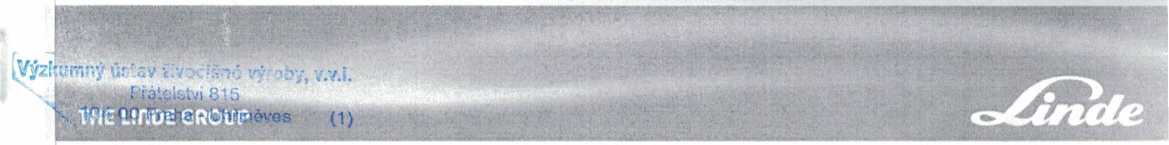                             ………………………………                                                                            …..………………………..                                                   za Linde Gas a.s.                                                                                          za zákazníkaSpolečnost je zapsaná u Mésiskéno souau v Praze v Oncnoanim rejstříku oddíl I) vložka 411 Soolečnosl ie certifikovaná dle ISO 9001 ISO 1400’ a ie držilelem osvědčeni Resoonsio n Care i O'rn 1203/29 2014 04Všeobecné obchodní podmínky společnosti Linde Gas a.s. pro dodávky kapalných plynů, plynů v lahvích, paletách, pevných svazcích kontejnerech a trajlerech a ostatních produktů a služebPlatnostVšechny dodávky kapalných plynů uskutečňované v silničních a železničních cisternách a plynů dodávaných v lahvích, paletách, pevných svazcích a kontejnerech a trajlerech a dodávky ostatních produktů a služeb se řídí podle následujících všeobecných obchodních podmínek, nestanovi-li zvláštní oisemné smlouvy jinakPod pojmem láhev se rozumí kovová tlaková nádoba pro přepravu plynů do 90 I vodního objemu Paletou se rozumí přepravní zařízeni, uzpůsobené pro přepravu jednotlivých lahvi Pevným svazkem lahvi se rozumí několik vzájemné propojených lahvi na společném přepravním základě. Kontejnerem se rozumí mobilní nádoba pro přepravu plynů o objemu větším než 90 I vodního objemu. Trajlerem se rozumí silniční nebo železniční vůz, kde na podvozku je umisténo určité množství pevných svazků ocelových lahvi, které jsou navzájem propojeny. Pod pojmem číslo zákazníka se rozumí evidenční číslo, které je zákazníkovi přidélené při prvním odběru zboží, a pod nímž je veden aktuální stav zákazníkem pronajatých lahví, palet, pevných svazků, kontejnerů a jeho závazkůDoprava a zacházeni s plyny, lahvemi, paletami, pevnými svazky a kontejneryDoprava plynů včetně lahvi, palet, pevných svazků a kontejnerů se provádí z rampy prodejního místa Linde Gas a.s. (dále jen „Lindě“). Při vlastním vyzvednuti nebo převzetí dopravcem, který je oovéřen zákazníkem, je za provozně a přepravné bezpečnou nakládku a vykládku odpovédný zákazník, eventuálně pověřený dopravce. Zákazník musí dodržovat při zacházení a přepravě technických plynů stanovené předpisy obzvláště ustanoveni o bezpečnosti práce a předcházení úrazům, jakož i obecně uznávaná pravidla technologie včetně ČSN 078304 v jejich vždy platné podoběDodávky plynůZásobovací zařízení Lmde. do kterého zákazník odebírá kapalné technické plyny, je standardně vybaveno zařízením na dálkové sledováni stavu zásoby technických plynů (služba Accura Liquid Management) Zákazník neobjednává jednotlivé dílčí dodávky. Lindě dodává zákazníkovi technické plyny na základě stavu zjišténého prostřednictvím tohoto zařízeni tak, aby měl zákazník v zásooovacim zařízení dostatečnou zásobu, s přihlédnutím k jeho obvyklé spotřebéZákazník je povinen umožnit Lindě dodávku technických plynů do zásobovacího zařízeni kdykoliv 2’4 hodin denně a současné zajistit potvrzeni převzetí dodávky odpovědným zástupcem.Zákazník je dále povinen v případé plánovaného přerušeni odběru technických plynů ze zásobovacího zařízeni (např z důvodu odstávky) nebo v případě plánovaného zvýšeni spotřeby o více než 30 % oproti předchozí průměrné denní spotřebé, takovouto skutečnost Linde písemné sdělit, nejpozdéji 24 hodin předem s uvedením doby trváni takové situace. Za písemnou formu sdělení se považuje též sdělení učiněné e-mailem nebo faxem. V případé porušeni této povinnosti ze strany zákazníka. Lmde negarantuje zajištění dostatečné zásoby kapalných technických plynů v zásobovacím zařízeni Lmde.ostatních případech urči zákazník jednotlivé dílčí dodávky objednávkou, kde uvede množství, termín a místo složení Objednávky jsou činěny zpravidla písemné, přičemž za písemnou formu se považuje též objednávka učiněná e-mailem, dopisem nebo faxem. Objednávky je třeba zasílat přímo na dodavatelské místo Lmde. a to v případě plynů dodávaných v silničních a železničních cisternách a trajlerech nejméně 3 pracovní dny před dnem dodáni, v případé ostatních plynů nejpozdéji do 11 hodin pracovního dne předcházejícímu dni dodáni. Splněni pozdějších objednávek nemůže Lmde v krajních případech, zejména z přepravně kapacitních důvodů, garantovat. V případé dodávky zboží podléhající spotřební dani je zákazník povinen při objednáni sdělit účel použiti dle zákona o spotřebních daních.Cena plynů, ostatních produktů a služeb se řídí dle aktuálního ceníku společnosti LmdePronájem lahvi, palet, pevných svazků a kontejnerů (dále i „distribuční prostředky“)Za pronajaté distribuční prostředky je zákazník povinen platit nájemné. Podpisem dodacího listu zákazníkem vzniká nájemní vztah. Výše denního nájemného a dodatkového nájemného se řídi podle Dlatných sazeb tak. jak jsou tyto zveřejněny na prodejních místech Linde, která je oprávněna tyto sazby upravovat i v průběhu nájemního vztahu.U distribučních prostředků Lmde, které má zákazník v pronájmu déle než tři mésíce bez obrátky (tzn. výměny prázdných za plné), zaplatí zákazník dodatkové nájemné. Denní a dodatkové nájemné je u distribučních prostředků evidovaných dle individuálního čárového kódu přiřazeného k výrobnímu a evidenčnímu číslu distribučního prostředku účtováno pro konkrétní distrioučni prostředek. V případě nájemní smlouvy na dobu určitou konči nájem uplynutím doby nebo odstoupením ze zákonných důvodů. V případé nájmu na dobu neurčitou je možno nájem vypovědět kteroukoliv stranou s měsíční výpovédni Ihútou. Účtováni denního a dodatkového nájemného končí u distribučních prostředků evidovaných dle čárového kódu. vrácením konkrétního distribučního prostředku, který zákazník převzal.Zákazník odpovídá za zcizeni, ztrátu, odcizeni, poškození, zničeni nebo nevráceni jemu pronajatých distribučních prostředků Přenecháni distribučních prostředků třetí osobě není dovoleno Je zakázáno, aby zákazník ménil na jemu přiděleném čísle zákazníka větší počet distribučních prostředků, než má na tomto čísle od Lmde pronajatých.Distribuční prostředky může zákazník kdykoli vrátit na své náklady prodejnímu místu Lmde v jeho prodejní době O vráceni musí být zákazníkovi vydáno písemné potvrzeni prodejního místa Linde Správnost výpisu z konta stavu pronajatých distribučních prostředků, který je součásti vyúčtování nájemného, musí být zákazníkem bez prodleni přezkoumána Námitky jsou přípustné do jednoho měsíce po obdrženi vyúčtováni nájemného, jinak se má za to, že vyúčtováni bylo zákazníkem uznáno za platné a počet distribučních prostředků zde uvedených je podkladem pro vyúčtování nájemného v následujícím období Vyúčtování nájemného (výpis z čísla zákazníka) má účinnost potvrzeni počtu pronajatých distribučních prostředků.Zákazník je povinen neprodleně oznámit Lmde veškeré zmény týkající se jeho osoby, které by mohly mít vliv na obchodní vztah mezi ním a Lmde. zejména změny jména, firmy, sídla (bydliště), provozovny, či změnu registrace k DPH Zadržovací právo na pronajaté distribuční prostředky se po dobu trvání nájemní smlouvy vylučuje Nájemné je splatné a je účtováno nejméné jednou mésíčnéKauce (finanční jistina za vráceni majetku Lindo)l mde je oprávněna požadovat a zákazník je povinen platit za distribuční prostředky pronajaté zákazníkovi nezúročitelnou kauci až do výše pořizovací ceny distribučního prostředku Vráceni kauce se provede po odevzdání distribučních prostředků prodejnímu místu Lmde, po zápočtu nákladů vzniklých Lmde za náhradní opatření, odstranění škod nebo nečistot a dalších závazků Za den úhrady závazků zápočtem je považován den vyhotovení zápočtuSmluvní pokutaPři zcizeni, odcizení, poškozeni, zničeni nebo nevrácení distribučních prostředků je zákazník povinen zaplatit Lmde smluvní pokutu za každou tlakovou láhev 4.000, Kč. za každou přepravní paletu 5.000,- Kč. za každý pevný svazek 80.000.- Kč (včetně lahví ve svazku) a za každý kontejner 100.000 - Kč Smluvní pokutou není dotčeno právo Linde na náhradu škody, kterou je oprávněna vymáhat samostatněLahve zákazníkůl ahve zákazníků, které jsou jako takové označeny, jsou plněny podle objednávky zákazníků Objednávka zákazníka současně zahrnuje i potřebné přezkoušení podle platných předpisů, které musí oýt podle técnto předpisů provedené před naplnénim lahve v plnírně Zákazník touto objednávkou rovněž potvrzuje i souhlas s vyúčtováním a cenou tohoto přezkoušeni.Platební podmínkyLmde je oprávněna požadovat platbu v hotovosti maximálně do hodnoty stanovené zákonem. Platbu předem poštovní poukázkou či šekem banky je oprávněna požadovat bez omezení u těch zákazníků, kteří neprokáži spolehlivě svou platební schopnost nebo platební morálku. Veškeré platby provádí zákazník na základě daňových dokladů vystavených Linde Splatnost daňových dokladů je 14 dnů od data vystaveni, není-li na daňovém dokladu uvedena lhůta delší. V případě prodlení zákazníka se zaplacením kteréhokoliv daňového dokladu, je zákazník povinen zaplatit l indo úrok z prodleni ve výši 0,02 % z dlužné částky za každý den prodleni Kromě toho, je Linde v takovém případé oprávněna přerušit dodávky do doby úplného zaplaceni nebo odstoupit oa smlouvy a požadovat okamžité vráceni distribučních prostředkůVýhrada vlastnictvíAž do úplného vyrovnání závazků zákazníkem zůstává dodané zboží vlastnictvím LindeProdleniořioadé opožděných dodávek nebo výpadku v dodávkách může zákazník pokud Linde nesplní dodávku v náhradní lhůté, odstoupit od smlouvy. Škody takto vzniklé jsou hrazeny podle zákona a těchto podmínekOdpovědnost ze škoduDřípaoé. že je t mde za podmínek daných zákonem povinna nahradit zákazníkovi způsobenou škodu, dohodly si smluvní strany rozsah náhrady škody tak. ze Linde uhradí zákazníkovi škodu v prokázané výši, nejvýše však částku 20 000 000,- Kč Právo na náhradu škody a vydáni bezdůvodného obohaceni se promlčuji v tříleté promlčecí době.Záruka za vadné plněniPokud je dodávka vadná nebo neodpovídá množství dodaného plynu, má zákazník právo uplatnit reklamaci, která se řídi platnou legislativou a vnitřními předpisy Linde. Při reklamaci kvality plynu nesmí být spotřebováno více než 50 % uvedeného množství náplně, a to z důvodu možného řádného provedeni kontrolních analýz. Distribuční prostředky s vadným zbožím nesméji být dále používány a po nápadném označení musí být vráceny prodejnímu místu. V tomto případě může zákazník při vyloučeni dalších nároků požadovat bezplatné opakovanou dodávku. Nepodaři-li se toto dodatečné plněni, může zákazník podle svého výběru požadovat sníženi kupní ceny vadné dodávky a nebo požadovat zrušeni dodávkyVyšší mocVšechny případy vyšší moci, jakož i provozní, dopravní a energetické poruchy, stávky, výluky, osvobozují toho. kdo je jimi postižen, od smluvních povinnosti po dobu a v rozsahu účinnosti těchto události To platí také tehdy, když uvedené okolnosti nastanou u subdodavatelůZajištěni množstvíPokud je údaj o množství v iahvích v "m3", pak se vztahuje na stav plynu při 15°C a tlaku 0.1 MPa Zbytkové obsahy u vrácených distribučních prostředků nepodléhají náhraděDodávky prostřednictvím třetí osobyLmde je oprávnéna splnit své dodavatelské povinnosti prostřednictvím třetí osobyPoplatkySpolečné s cenou dodaného plynu bude zákazníkovi účtován i poplatek ADR, silniční a energetický poplatek za každou láhev, svazek lahví, mobilní zásobník, trajler a dodávku kapalných plynů do stabilního zásobníku, poplatek za příslušný atest, předaný zákazníkovi vždy s dodávkou jednotlivého druhu plynu a další poplatky stanovené ceníkem Linde. Výše poplatků se řídi podle aktuálně platných sazeb tak. jak jsou tyto zveřejněny na prodejních místech Linde, není-li smlouvou stanoveno jinakZměny smlouvyZměny a doplňky sjednaných podmínek se vyžaduji písemnou formou. Písemnou formou se nerozumí forma elektronické komunikace.Řešení sporůPro řešeni všech sporů mezi zákazníkem a Linde je, za dodrženi příslušnosti věcné, místné příslušný soud, v jehož obvodu je sídlo Linde.ořipadé. že je zákazník spotřebitelem, je subjektem řešení mimosoudních sporů Česká obchodní inspekce, bližší informace na www.coi.cz.Prohlášení o shoděl mde vlastni "Prohlášeni o shodě’ na ocelové tlakové lahve včetně svařovaných, které mu dodavatel lahvi poskytuje na lahve vyrobené po 1.9.1997, používané k distribuci plynůVýrobky vyhovují ČSN nebo specifikaci Linde.Tyto Všeobecné podmínky (Form 1211/22) jsou platné od 1.2.2016.Form 1203/29 2014.04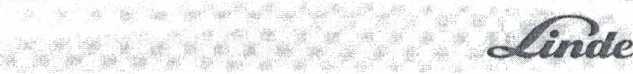 DELEGOVANÍ PRAVOMOCIPravomoc deleguje:Pravomoc delegována:Dle OS: 1.2 Navrhuji výše uvedenému pracovníkovi delegovat následující pravomoci a podpisová oprávnění:bod 5.6.5. výše uvedené OSVe spojení a se souhlasem (podpisem) Inhouse Sales Managera rozhodovacípravomoci a podpisová oprávnění k vyhotovování nabídek a k uzavírání kupních smluv do celkovéhodnoty ročního obratu 5 mil. Kč.bod 5.1.2 výše uvedené OSVe spojení a se souhlasem (podpisem) Inhouse Sales Managera k zajištění a vyřizování běžné obchodní korespondence se zákazníkem.THE LIDOE GROUPDELEGOVÁNÍ PRAVOMOCIPravomoc deleguje:Pravomoc delegována:Zajištění a vyřizování běžné obchodní korespondence se zákazníkem.Výzkumný ústav živočišné výroby, v.v.i.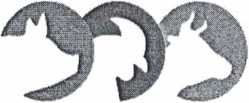 PověřeníPo dobu své nepřítomnosti v době mé dovolené od 28. 6. 20108 do 22. 7. 2018 pověřuji zastupováním v plném rozsahu svých pravomocí a odpovědností (s výjimkou mzdových záležitostí) prof. Ing. Věru Skřivanovou, CSc., zaměstnance Výzkumného ústavu živočišné výroby, v.v.i., Přátelství 815, 104 00 Praha Uhříněves, IČO: 00027014.V Praze dneDoc. Ing. Petr Homolka, CSc., Ph.D.ředitel Výzkumného ústavu živočišné výroby, v.v.i. se sídlem: Přátelství 815, 104 00 Praha Uhříněves IČO: 00027014OVĚŘOVACÍ DOLOŽKA PRO LEGALIZACIPodle ověřovací knihy Úřadu městské části Praha 22 poř. č. legalizace 1254/2018 ílí. vlastnoručně podepsalPetr Homolka^ 31.03.1963 Praha 4	(jméno/a, příjmení, datum amísto narození žadatele)Praha 10, Uhříněves, Přátelství 799/113adresa místa trvalého pobytuobčanský průkaz č. 205285460(druh a číslo dokíaďu, na základě kterého byly zjištěny osobní údaje)V Praze 10 - Uhříněvsidne 27.06.2018Jméno, příjmení a podpis ověřující osoby:OtifPřátelství 815104 00 Praha UhříněvesE-mail: Registrace:www.vuzv.czIČ: 00027014Rejstřík veřejných výzkumných institucí vedený MŠMT ČRÚtvar:Příjmení, jméno, titul:ProkuristéIng. Petr Partsch, Marek Pecák, MBAPravomocpřijímá:přijímá:Útvar:Příjmení, jméno, titul:VZIMazal FilipNa dobu:	neurčitouOd:	15.1.2018Výčet delegovaných pravomocí:Útvar:Příjmení, jméno, titul:Prokuristé(ng. Petr Partsch, Marek Pecák, MBAPravomocpřijímá:přijímá:Útvar:Příjmení, jméno, titul:VZILadislav Mádr- Inhouse Sales ManagerNa dobu:neurčitouOd:	15.1.2018Výčet delegovaných pravomocí:Výčet delegovaných pravomocí:Dle OS: 1.2Navrhuji výše uvedenému pracovníkovi delegovat následující pravomoci a podpisová oprávnění:bod 5.6.5. výše uvedené OSPodpisová pravomoc a podpisová oprávnění k vyhotovování nabídek a k uzavírání kupních smluv do celkové hodnoty ročního obratu 5 mil. Kč.bod 5.1.2 výše uvedené OSNavrhuji výše uvedenému pracovníkovi delegovat následující pravomoci a podpisová oprávnění:bod 5.6.5. výše uvedené OSPodpisová pravomoc a podpisová oprávnění k vyhotovování nabídek a k uzavírání kupních smluv do celkové hodnoty ročního obratu 5 mil. Kč.bod 5.1.2 výše uvedené OS• ..	. -O• ..	. -ODatum:Podpis navrhovatele:Datum:•#1 .wPodpis pověřeného pracovníka:■ • zz- ..'/ c ",GQ (přijato kevid?nci):?nci):Schválil přísl. vedoucí (G, V, S, P, A):Schválil přísl. vedoucí (G, V, S, P, A):Datum:Marek PecákrMBt~5 prokurista ''Jr^	Z?Datum:Ing. Petr Partsch S	> /p,oku,is,a /&.//